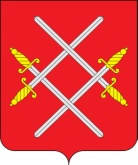 АДМИНИСТРАЦИЯ РУЗСКОГО ГОРОДСКОГО ОКРУГА МОСКОВСКОЙ ОБЛАСТИФИНАНСОВОЕ УПРАВЛЕНИЕ 143100, Московская область, г. Руза, ул. Солнцева, д. 11, тел. 8 (49627) 24-758, факс. 8 (49627) 23-533e-mail: finruza@mail.ru ИНН / КПП 5075370142/5075011001, ОГРН1095075000811 _____________________________________________________________________________От                              №на № _________      от    _____________Уважаемый Владимир Александрович!Финансовое управление Администрации Рузского городского округа просит Вас поручить ответственному исполнителю разместить на официальном сайте Администрации Рузского городского округа в разделе «Документы» - «Финансы» - «Контроль в сфере закупок»:	- Информация о результатах контрольного мероприятия, проведенного в МКУ РГО «Комитет по физической культуре и спорту». Приложение: на 2 л. в 1 экз.С уважением,И.о. начальникафинансового управления					            		В.Б. БуздинаТрофимова Евгения Анатольевна,Отдел муниципального финансового контроля, старший инспектор8 (496-27) 23-041; e-mail: finruza@mail.ru